Our next Monthly Meeting will be held at our building on Monday, August 5th at 6:30 pm and the next Board of Director’s meeting will be Wednesday, September 25th at 6:30pm.  Anyone interested in helping our deployed soldiers or volunteering, come on down!   We can always use the help! Package Update:We haven’t had a pack-up in a while, but we are getting ready to mail out some donated Girl Scout cookies to our troops!  Our shelves are getting bare, so any donations are appreciated.  Please see our website for details on needed items.  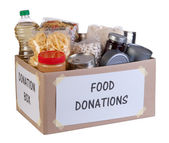  Just some additional news about a new donation site.  A donation box for OAAS has been set up at BJ’s Wholesale Club’s Saratoga location.  It is just inside the entrance, so grab some extra goodies and throw them in on the way out!  Our soldiers love getting boxes!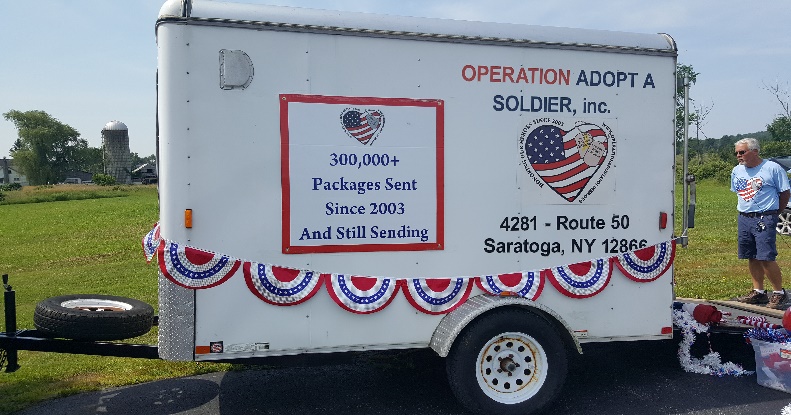 4th of July Parade in Argyle, NYOAAS volunteers spent the first part of the morning decorating our trailer for our march in the Argyle 4th of July parade.  As usual, it was a scorcher!  But it’s worth it in the end to see all those little boys and girls, standing on the side of the road or lawns, in their patriotic outfits, waving their little flags.  Hopefully, they will never lose their patriotic spirt!  And we received an invitation to march in Schuylerville’s Turning Point Parade on the first Sunday in August.  So, you may see us there!  July Happenings:6th Annual OAAS Skeet Shoot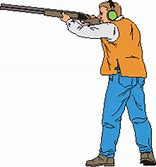 July 21, 2019It’s just around the corner!OAAS will be holding our 6th annual skeet shoot at Hudson Falls Fish & Game Club, 1420 Rte. 196, Hudson Falls, NY.  $5 per round of skeet, trap and five-stand.  You provide your own ammo, gun, and eye/hearing protection.    Food will be served around 11 am and includes grilled hamburgers, hotdogs, and salads.   Raffles, 50/50 and gift baskets too!   Contact Jason at 518-935-7859 for details.  Hope to see you there!Save the Dates: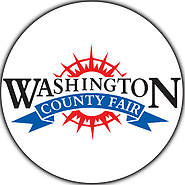 Washington County FairSave the Date ~August 19~25, 2019Once again, we’ll be at the fair selling tee-shirts, stickers, and spreading the word about our organization.  Face painting too, so stop by with the kids! We’ll be at our normal spot across from the 4-H booth.  Hope to see you there!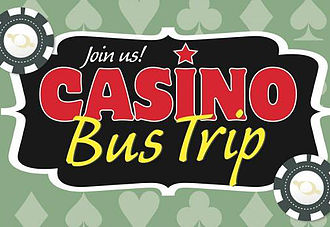 Bus Trip to Foxwoods      Save the Date ~September 15th, 2109We’re going to Foxwoods!  Yes, that’s right.$40.00 PER PERSON INCLUDES:RIDE-TO AND FROM Foxwoods Casino.$10 FREE PLAY and FREE buffet.We play BINGO and games on the way to Connecticut.We will be leaving Wilton Mall near Dick’s Sporting Goods-Light Pole C-2 at 6:30am Sharp!YOU MUST BE PAID BY August 26, 2019 OR you will be taken off the list. For reservations or details call: Cliff at 518-260-9922 or Sherry at 518-522-2472OAAS & John Vincek Memorial Haunted Hayride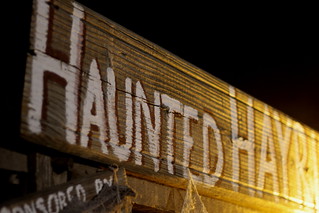 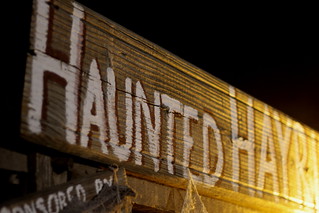 Save the Date ~October 18th, 19th, 25th, 26th, 20195 pm to 10 pm at Gavin Park (10 Lewis Dr), Wilton NYThe John Vincek Memorial Haunted Hayridepresented by Operation Adopt a Soldier will be here before you know it. 4pm to 6pm is the “LittleScreamers” hayride when there are no scary beingsin the woods. The spookiness starts at dark. Therewill also be games in the gym (tickets soldseparately), a bounce house and costume judging at 7 pm.   PROCEEDS WILL BENEFIT THE JOHN VINCEK MEMORIAL FUNDand OPERATION ADOPT A SOLDIER. Sponsoredby Vincek Farms and John Ariel Farm. The cost isjust $8 for the little screamers and $15 for adults. Ifyou have questions, call Cliff 518-260-9922 orSherry 518-522-2472 or Lynette 518-222-1091.Honor Our Veterans Luncheon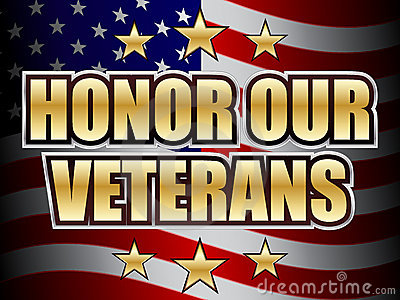 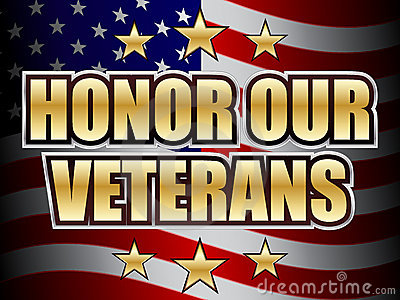 Save the Date ~November 10th, 2019Join Operation Adopt a Soldier at our Honor Our Veterans Buffet Brunch held at Fortune’s Restaurant at the Saratoga Casino and Hotel.  Come out for a monring filled with good food,; enteratinment and amazing company as we honor all those military men and women who served the USA.  There will be basket raffles, a 50/50, and harness horse racing!  Tickets will be avaible as we get closer to the date.  Call Cliff at 518-260-9922 for details.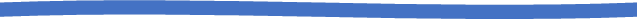 Ways to Donate:Want to Donate?  Listed below are several easy ways.We are always in need of items to send overseas.  Done with the new book?  Cleaning out your kitchen cabinet of impulse buys?  On a diet for the new year?  Consider donating them to OAS.  A few of the many items that are requested by our soldiers stationed overseas:  toothpaste, wet wipes, lotions, books, stationary, hard candy, deodorant, chaps tick, spaghetto’s, razors, gum, journals, pens, magazines, Q-tips, sun screen, band-aids, trail mix, etc.  See our website for a detailed list.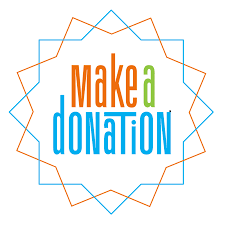 Amazon Smile:  Shop on Amazon Smile (smile.amazon.com) and they will donate 0.5% of the price of eligible purchases to the charitable organization selected by you.  And remember in November Amazon starts their Black Friday Deals!Drop us a Check in the mail.  Our address is:Operation Adopt a Solder4281 Rt. 50Saratoga Springs, NY  12866Gather food, personal products, books, and DVDs from your friends and coworkers and drop them off at our building.  For a complete list of items needed go to our website.GE Matching Gifts Program:  Available to GE employees and retirees in their personal donations to charities.  Donate $25 or more and then register your gift on the matching gifts web site that is available via GEBENEFITS.COM under the additional benefits heading.  First timers must register their email address and receive confirmation.  Forward this to Cliff at wiseeagle1@yahoo.com and he’ll watch for your check. Not computer savvy?  Then call 1-800-305-0669 and have your SSo# ready to register by telephone.VolunteerBored with life?  Feel like you should be giving back?  Then look no farther!  We are always looking for volunteers to help with our events and pack ups.  Don’t have time? Then donations are always good too, lol!  Each package we send overseas costs of $15.00 in postage. Yes, $15!!  Then multiply that by the number of packages we send. Cost of doing “business”. And Yikes!!  So, every dollar counts!   Just hit up our improved website,  www.operationadoptasoldier.org to donate or learn how to volunteer!  And remember!    You can always follow us on Facebook, Twitter, or Snapchat or Find Us on Instagram!  Hello everyone!The dog days of summer are here. OAAS started the month off by marching in the 4th of July parade in Argyle.  Don’t forget the 6th Annual Skeet Shoot is in just a few weeks   So, tell all your friends!  And we’ll be at the Washington County Fair in August.  As always, “God bless our troops!”.